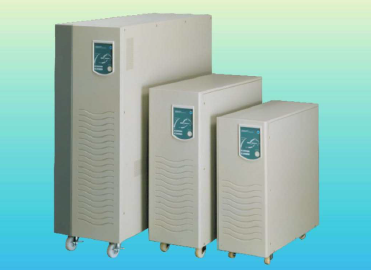 一.NS不斷電系統(單相)電氣規格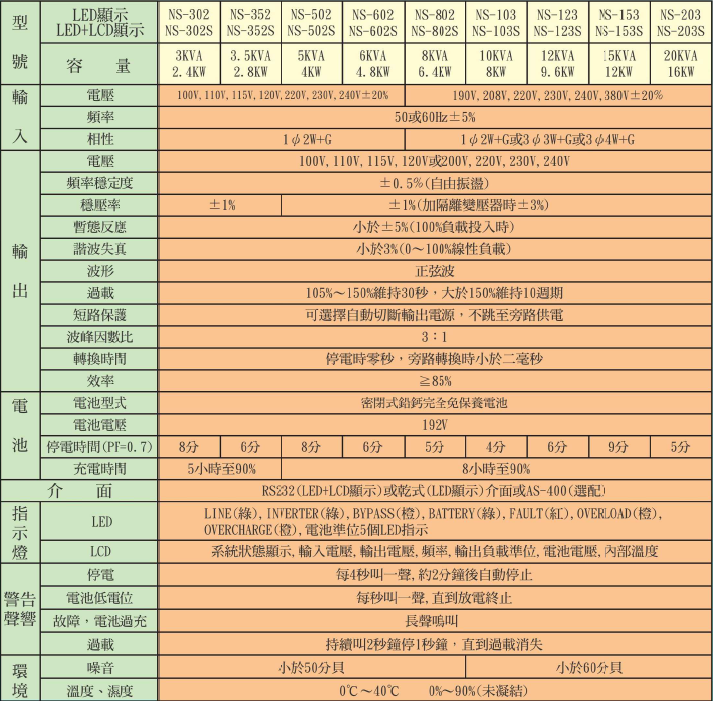 二. NS不斷電系統(單相)功能及特點1.具靜態轉換開關。2.微電腦控制，反應快速準確。3模組化設計，維護方便容易。4.採用 IGBT/PWM 先進設計。5.低噪音，造型美觀大方。6.具EMI/RFI 及過高壓保護裝置。7.過載與短路保護。8.適用: SMT設備、OA設備、自動測試系統、電腦及相關產品、通訊設備、電子及醫療設備。9.單相110 / 220Vac 雙電源輸出。10.寬廣的輸入電壓範圍 (120~280Vac) 。11.高整機效率(>83%)。12.高輸入功率因數。13.A級輸出隔離變壓器設計。14.內建旁路維護開關。15.便利的操作介面與LCD狀態顯示。16.可加大充電版，有效縮短電池回充時間。17.可選購外接電池箱以延長備用時間。18.搭配相容的電源管理軟體，可做遠端集中監控。POWER電力網寶膺企業有限公司TEL︰02-2910-0100    FAX︰02-2918-8081http://www.001a.com.tw  e-mail:power@001a.com.tw穩壓器AVR  電力變壓器 不斷電系統UPS  絕緣耐壓機 電壓調整器整廠穩壓系統 標準電源 直流電源